Port St. Joe Elementary School- Title IDolphin NewsWeek of November 7 – November 11, 2016		Mrs. Joni Mock, Principal	Color photo of PSJES Blue Dazzlers will be featured each week in THE STAR!PARENT MATH NIGHT – THURSDAY, NOVEMBER 10, 2016 - 6:00-7:00COME JOIN THE FUN AS LINDA WALKER TEACHES YOU WAYS TO HELP YOUR CHILD WITH MATH			DOOR PRIZES!    HOMEWORK PASSES!    FREE MATERIALS!Sponsored by 21st CCLC and Title One Schools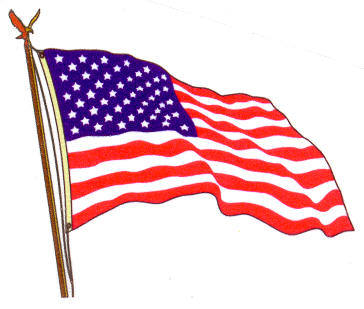 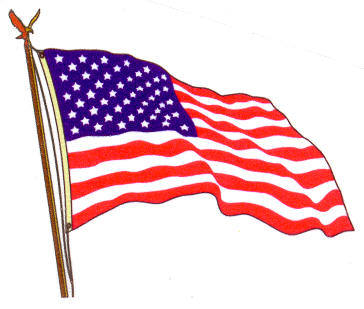 